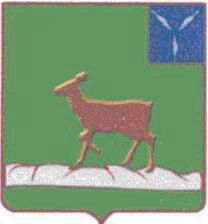 ИВАНТЕЕВСКОЕ РАЙОННОЕ СОБРАНИЕИВАНТЕЕВСКОГО МУНИЦИПАЛЬНОГО РАЙОНАСАРАТОВСКОЙ ОБЛАСТИРЕШЕНИЕ №16 от 6 апреля 2022 годас. ИвантеевкаО внесении дополнения в решение районного Собрания от 03 февраля 2010 года №7«Об утверждении Положения «О порядке перечисления муниципальнымиунитарными предприятиями в бюджетИвантеевского муниципального районачасти прибыли, остающейся в их распоряжениипосле уплаты налогови иных обязательных платежей»В соответствии со статьями 42, 62  Бюджетного кодекса Российской Федерации, со статьей 295 Гражданского кодекса Российской Федерации, с пунктом 2 статьи 17 Федерального закона №161-ФЗ от 14 ноября 2002 года «О государственных и муниципальных унитарных предприятий»  Ивантеевское районное Собрание РЕШИЛО:          1. Внести в приложение №1 к решению Ивантеевского районного Собрания  от 03 февраля 2010 года № 7 «Об утверждении Положения «О порядке перечисления муниципальными унитарными предприятиями в бюджет Ивантеевского муниципального района части прибыли, остающейся в их распоряжении после уплаты налогов и иных обязательных платежей» следующее  дополнение:           1.1. в части 4 в абзаце 1 после слов «на очередной финансовый год» дополнить словами «и плановый период».2. Решение вступает в силу с момента подписания. Председатель Ивантеевскогорайонного Собрания  	                                                               А.М. НелинГлава Ивантеевского муниципального района Саратовской области                                                                 В.В. Басов  